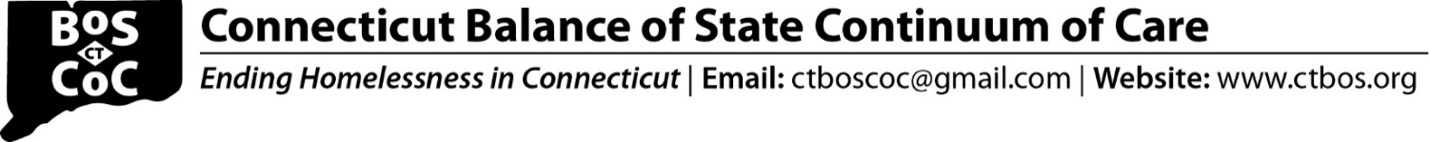 CT BOS Steering Committee Meeting Minutes8/20/21Welcome Adopt July Steering Committee Meeting Minutes Minutes approved by consensusAnnouncementsHUD UpdatesHUD FO is getting grants executed for CT BOS.HUD FO is not allowed to answer questions regarding the NOFO.  Follow instructions from HUD on where to submit questions.BOS Participation in Reaching Home Campaign Advocacy Strategies groupPSC is looking for someone to represent BOS in this group.  If anyone is interested, please contact ctboscoc@gmail.com by 8/27/21.Clarification on Project Admin fundingIn 2021 competition, projects may increase their HUD CoC project administrative budget lines to 7% without a grant agreement amendment.Total project costs must remain the same - projects must move funds from another Budget Line Item (BLI). For Rental Assistance (RA), you may not reduce the unit number or size. Amount of funds moved cannot exceed 10% of the approved BLI you are moving money out of.Example: If there is a Services BLI of $30K, you may move up to $3K from that line.These changes require a grant agreement amendment:Adding a new Project Admin BLI in a project that doesn’t already have oneShifting funds in excess of the amount cited above2021 NOFA HUD Notice of Funding Opportunity (NOFO) The NOFO has been released and the Consolidated Application is due on 11/16/21. There is a focus on Housing First and LGBTQ anti-discrimination.  There is increased emphasis on race equity and inclusions in CoC planning of People with Lived Experience of Homelessness.  There is a focus on coordination with PHAs and Health Care.  This year because of COVID, the unsheltered count data will not be scored and Systems Performance Meaures have points reduced.  Also, Tier 1 is equal to 100% of Annual Renewal Demand.Youth Homeless Demonstration Projects (YHDP) will be renewed non-competitively.  This year, they cannot be reallocated but YHDP grantees are able to submit replacement projects which allows for more flexible budget line items.  There will be a Renewal Evaluation & Indirect Cost Training on 8/31/21 from 10-12.Discussion of DV bonusThe Steering Committee decided by consensus that BOS should apply for the DV bonus funds.  In addition, the group decided by consensus that eligible projects would include: SSO – Coordinated Entry, Rapid Rehousing and Joint Transitional Housing-Rapid Rehousing for existing CoC funded TH projects.A DV Bonus RFP will be released ASAP.  It was decided that there will be no RFP for the DV Coordinated Entry project.  CCADV may apply; if providers have ideas for this project, they are encouraged to reach out to Annie Stockton at CCADV.HMIS Lead Change There was discussion around changing the HMIS lead from CCEH to DOH.  It was noted that this change would enable DOH to issue RFPs and make awards to subrecipients/contractors.  CCEH would remain the grantee for 2020 HMIS awards (end dates: 6/30/22, 9/30/22 YHDP).CCEH noted that they had not had enough time to process the decision or to bring to their Board.It was suggested that CCEH and DOH should have continued dialogue on this issue.Decision:  Issue tabled.  TBD if a vote is required prior to the October Steering Committee meeting.Renewal Evaluation Youth CriteriaKatie Durand, DOH, reviewed the Youth Criteria.  The Steering Committee agreed by consensus to adopt the criteria.Draft Tiered Scoring for adult projectsDraft scoring was presented to the Steering Committee.  Any comments on the scoring should be sent to ctboscoc@gmail.com by 8/27/21SC Meeting Schedule for 2021September 17, 2021; 11-12:30October 15, 2021; 11-12:30November 19, 2021; 11-12:30December 17, 2021; 11-12:30COVID-19 Office Hours  September 3, 2021 – 11-12